Дата_____________                                                 Класс_______________Тема: Углекислый газ, угольная кислота и ее соли.Цели урока: знать состав, строение, свойства и применение угольной кислоты и ее соли; знать качественную реакцию на карбонат-ион, круговорот углерода в природе.Ход урока1. Организационный момент урока.2. Изучение нового материала.Оксид углерода (IV) СO2 – углекислый газФизические свойства: Углекислый газ, бесцветный, без запаха, растворимость в воде - в 1V H2O растворяется 0,9V CO2 (при нормальных условиях); тяжелее воздуха; t°пл.= -78,5°C (твёрдый CO2 называется "сухой лёд"); не поддерживает горение.Строение молекулы:Углекислый газ имеет следующие электронную и структурную формулы - Все четыре связи ковалентые полярные. Получение: 1.       Термическим разложением солей угольной кислоты (карбонатов). Обжиг известняка – в промышленности: CaCO3  t=1200˚C→ CaO + CO2 2.       Действием сильных кислот на карбонаты и гидрокарбонаты – в лаборатории: CaCO3 (мрамор) + 2HCl → CaCl2 + H2O + CO2NaHCO3 + HCl → NaCl + H2O + CO2Способы собирания3. Сгорание углеродсодержащих веществ:СН4 + 2О2 → 2H2O + CO24. При медленном окислении в биохимических процессах (дыхание, гниение, брожение)Химические свойства:Кислотный оксид:1) с водой даёт непрочную угольную кислоту:СО2 + Н2О ↔ Н2СО32) реагирует с основными оксидами и основаниями, образуя соли угольной кислоты Na2O + CO2 → Na2CO32NaOH + CO2 → Na2CO3 + H2ONaOH + CO2 (избыток) → NaHCO3 3) При повышенной температуре может проявлять окислительные свойства – окисляет металлы  - СO2 + Me = MexOy + CС+4O2 + 2Mg  t˚C→ 2Mg+2O + C0Качественная реакция на углекислый газ:Помутнение известковой воды Ca(OH)2 за счёт образования белого осадка – нерастворимой соли  CaCO3:Ca(OH)2 + CO2 → CaCO3 ↓+ H2OПрименение углекислого газа: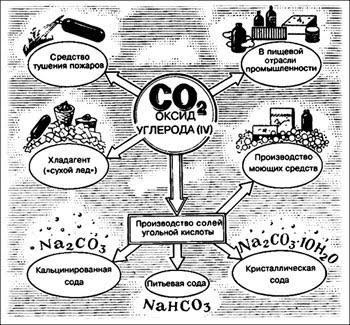 Угольная кислота и её солиХимическая формула - H2CO3Структурная формула – все связи ковалентные полярные: 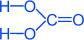 Кислота слабая, существует только в водном растворе, очень непрочная, разлагается на углекислый газ и воду:CO2 + H2O ↔ H2CO3 Химические свойства:Для угольной кислоты характерны все свойства кислот.Просмотр видео «Качественная реакция на карбанат-ионы»1) Диссоциация – двухосновная кислота, диссоциирует слабо в две ступени, индикатор - лакмус краснеет в водном растворе:H2CO3 ↔ H+ + HCO3-(гидрокарбонат-ион)HCO3- ↔ H+ + CO32- (карбонат-ион)2) с активными металламиH2CO3 + Ca = CaCO3 + H2↑3) с основными оксидамиH2CO3 + CaO = CaCO3 + H2O4) с основаниямиH2CO3(изб) + NaOH = NaHCO3 + H2OH2CO3 + 2NaOH = Na2CO3 + 2H2O5) Очень непрочная кислота – разлагаетсяСоли угольной кислоты – карбонаты и гидрокарбонатыУгольная кислота образует два ряда солей:          Средние соли - карбонаты Na2СO3, (NH4)2CO3         Кислые соли - бикарбонаты, гидрокарбонаты NaHCO3 , Ca(HCO3)2В природе встречаются:CaCO3мел                                           мрамор                               известняк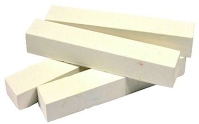 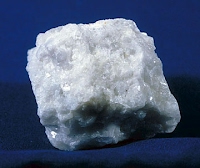 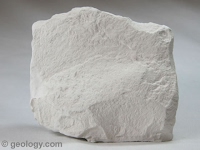 NaHCO3 – питьевая содаK2CO3(поташ, в золе растений)Na2CO3 – сода, кальцинированная содаNa2CO3 x 10H2O – кристаллическая содаФизические свойства:Все карбонаты – твёрдые кристаллические вещества. Большинство из них в воде не растворяются. Гидрокарбонаты растворяются в воде.Химические свойства солей угольной кислоты:Общие свойства солей:1) Вступают в реакции обмена с другими растворимыми солями                  Na2CO3 + CaCl2 = CaCO3↓ + 2NaCl2) Разложение гидрокарбонатов при нагреванииNaHCO3 t˚C → Na2CO3 + H2O + CO2↑3) Разложение нерастворимых карбонатов при нагреванииCaCO3 t˚C → CaO+ CO2↑4) Карбонаты и гидрокарбонаты могут превращаться друг в друга:Видео-опыт «гидрокарбонаты в карбонаты»Me(HCO3)n + Me(OH)n → MeCO3+H2OMe(HCO3)n t˚C → MeCO3↓+H2O+CO2↑Видео-опыт «карбонаты в гидрокарбонаты»MeCO3+H2O+CO2= Me(HCO3)nСпецифические свойства:1) Качественная реакция на CO32-  карбонат – ион "вскипание" при действии сильной кислоты: Na2CO3 + 2HCl = 2NaCl + H2O + CO2↑3. Закрепление изученного материала№ 1.  Закончите уравнения осуществимых химических реакций:CO 2+ KOH =CO + Al =H2CO3+ K2SO4 =CO2( изб ) + NaOH =С O2+ Na2O =CaCO3+ CO2 + H2O =CO2+ Ca(OH)2 =CO + CaO =CO2+ H2SO4 =Ca(HCO3)2+ Ca(OH)2=H2CO3+ NaCl =C + ZnO =
№2. Осуществите превращения по схеме:1) Al 4 C 3→ CH 4→ CO 2→ CaCO 3→ Ca ( HCO 3)2→ CaCO 32) Ca → CaC 2→ Ca ( OH )2→ CaCO 3→ CO 2→ C3) CO2 → H2CO3 → Na2CO3 → CO24) CaCO3 → CO2 → NaHCO3 → Na2CO3№3. Решите задачи1.Какой объём углекислого газа выделится при обжиге карбоната кальция массой 200 г2. Сколько угольной кислоты можно получить при взаимодействии 2 л углекислого газа (н.у.) с водой, если выход кислоты составил 90% по сравнению с теоретическим4. Домашнее заданиеП. 27-29, упр. 14-20, задача 3 на стр.91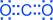 O=C=O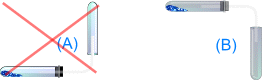 вытеснением воздуха